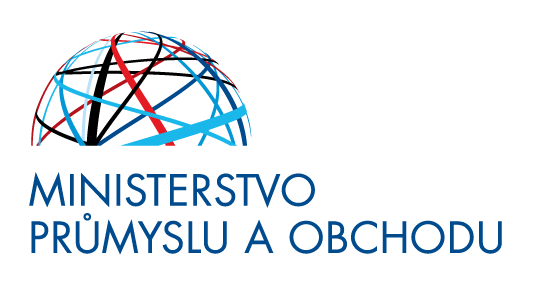 Registrační formulářseminář Větrání BUDOV16. 5. 2017, MPO Pro registraci na seminář uveďte prosím následující údaje:Vaše registrační údaje prosím zašlete do 12.5.2017 na kontaktní adresu polan@mpo.cz.Jméno PříjmeníOrganizaceTelefone-mail